Волгоградская областная общественная организация«Федерация спортивного ориентирования»Комитет по физической культуре и спорту г. Волжского Волгоградской области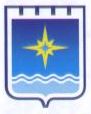 Чемпионат и Первенство города ВолжскогоИНФОРМАЦИОННЫЙ БЮЛЛЕТЕНЬМЕСТО И СРОКИ ПРОВЕДЕНИЯ СОРЕВНОВАНИЙСоревнования проводятся 2-3 апреля 2016 г. в районах п. Суходол и п. Кочетково Среднеахтубинского района Волгоградской области.ОРГАНИЗАТОРЫ СОРЕВНОВАНИЙВолгоградская областная общественная организация «Федерация спортивного ориентирования», Комитет по физической культуре и спорту г. Волжского Волгоградской области, главная судейская коллегия.ТРЕБОВАНИЯ К УЧАСТНИКАМ СОРЕВНОВАНИЙ И УСЛОВИЯ ИХ ДОПУСКАК соревнованиям допускаются все желающие, выполнившие условия заявки.Соревнования проводятся по следующим возрастным группам: МЖ-10, 12, 14, 16, 18, 21, 35, 45, 55.Участники групп МЖ-10,12,14,16,18 должны иметь медицинские справки-допуски.ПРОГРАММА СОРЕВНОВАНИЙМЕСТНОСТЬ И КАРТЫ1 вид программыРайон соревнований находится в районе п. Кочетково Среднеахтубинского района Волгоградской области.Местность - классический пойменный рельеф. Район насыщен ериками, старицами, ямами. Деятельность человека сгладила четкие формы рельефа. Растительный покров неравномерен, примерно 60% площади карты, преимущественно лиственный. Сеть дорог, троп развита средне. Грунт твердый.Спорткарта. Масштаб карты – 1:7500, 1:5000, высота сечения рельефа 2,5 метра. Год составления 2014, автор И.Багров. Карта не защищена.2 вид программыРайон соревнований находится в 3-х км. от п. Суходол Среднеахтубинского района Волгоградской области.Местность. Типичный пример водно-аккумулятивного рельефа. Район насыщен ериками, старицами, пойменными грядами и ямами. Деятельность человека внесла существенные коррективы в классический пойменный рельеф – большое количество окопов, блиндажей, капониров (следы расположения боевых частей в период Великой отечественной войны). Растительный покров неравномерен, примерно 65% площади карты, преимущественно лиственный, зачастую труднопроходим, много валежника. Хорошо развита сеть дорог, троп. Грунт твердый.Спорткарта. Масштаб карты – 1:10000, 1:7500, высота сечения рельефа 2,5 метра. Год составления 2011, правки – 2014, автор И.Багров. Карта не защищена.ПАРАМЕТРЫ ДИСТАНЦИЙУСЛОВИЯ ФИНАНСИРОВАНИЯ, ЗАЯВКИРасходы по участию в соревнованиях (проезд, питание, проживание, заявочный взнос) несут командирующие организации или сами участники.Заявочный взнос на соревнований составляет:Оплата - при прохождении мандатной комиссии 2 апреля до 10.30 в ЦС.На соревнованиях будет применяться система электронной отметки SPORTident.Аренда чипа: группы м/ж 10, 12, 14, 16, 18 	– 10 руб./день,группы м/ж 21, 35, 45, 55 		– 30 руб./день.При наличии собственного ЧИПа необходимо указать его номер в предварительной заявке, которая должна поступить к организаторам не позднее 23.59 29 марта 2016 г. в системе онлайн заявки «О-pros».Спортсмены и команды без предварительных заявок к соревнованиям будут допускаться лишь при наличии карт.ДатаСпортивная дисциплинаВремя стартаКод дисциплины по ВРВС2 апреляСпринт 2511.000830011811Я3 апреляКлассика 4511.000830021811ЯИндексГруппы2 апреля 2016 г.спринт 252 апреля 2016 г.спринт 252 апреля 2016 г.спринт 252 апреля 2016 г.спринт 253 апреля 2016 г.классика 453 апреля 2016 г.классика 453 апреля 2016 г.классика 453 апреля 2016 г.классика 45ИндексГруппыкм.КПV поб.масштабкм.КПV поб.масштабм214,6200:251:75007,0220:451:10000ж21,м184,0180:251:75005,9210:451:10000м354,2200:231:75006,4200:451:10000ж35, м453,8190:231:75005,6200:451:10000ж18, м163,2170:211:75005,1190:431:10000ж45, м553,2170:211:75004,7190:421:7500ж162,6150:191:75004,5170:411:7500ж552,6150:191:75004,3170:411:7500м142,2130:151:50002,8140:161:7500ж142,0120:151:50002,290:221:7500м121,590:111:50001,680:151:7500ж121,280:101:50001,460:101:7500м10, ж101,270:101:50001,050:101:7500группым/ж 10, 12, 14, 16, 1890 руб./деньм/ж 21, 35, 45, 55170 руб./день